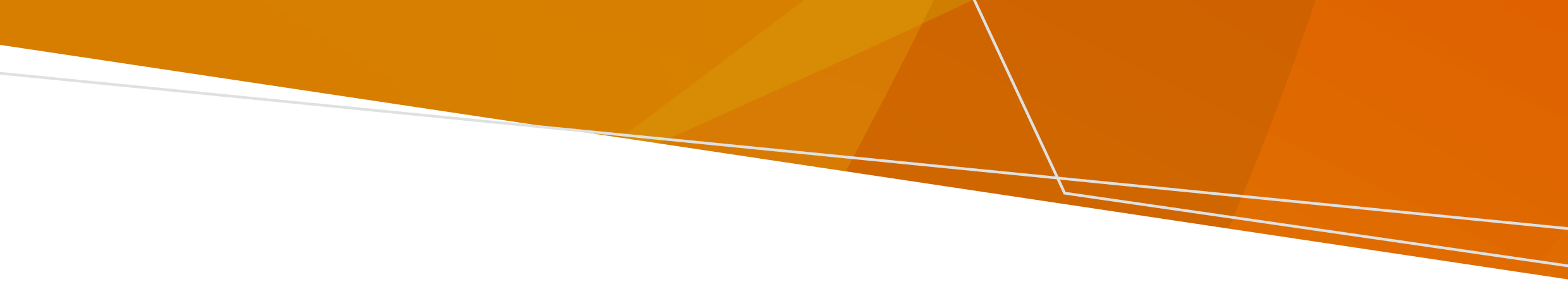 Όταν επιστρέφετε στο σπίτι σε πλημμυροπαθή περιοχή, άγρια ζώα, όπως τρωκτικά, φίδια ή αράχνες, μπορεί να είναι παγιδευμένα στο σπίτι, στο υπόστεγο ή στον κήπο σας. Αντιμετώπιση φιδιών Όταν είστε έξω από το σπίτι: να φοράτε γερές μπότες, γάντια και μακρύ παντελόνι για να προστατεύσετε τα πόδια σαςδώστε ιδιαίτερη προσοχή στα χέρια και τα πόδια σας όταν καθαρίζετε μετά από πλημμύρααν δείτε φίδι, κάντε πίσω και αφήστε το να συνεχίσει τον δρόμο του - μην το αγγίξετεπροσέξτε τα φίδια που κολυμπούν στο νερό πρέπει να απομακρύνετε τα απορρίμματα γύρω από το σπίτι σας γιατί μπορεί να προσελκύσουν φίδια, αράχνες και τρωκτικά.Αν βρείτε φίδι στο σπίτι σας, μην πανικοβληθείτε, απομακρυνθείτε από αυτό αργά και αφήστε το να συνεχίσει τον δρόμο του. Μην το αγγίξετε. Καλέστε το Υπουργείο Περιβάλλοντος, Γης, Υδάτων και Πολεοδομίας (Department of Environment, Land, Water and Planning) στο 136 186 για έναν κατάλογο με κυνηγούς φιδιών στην περιοχή σας. Αν σας δαγκώσει φίδι: μην πλύνετε το δέρμα σας γύρω από το σημείο του δαγκώματοςμείνετε ακίνητοι και πάρτε επείγουσα ιατρική βοήθεια καλώντας το 000ξαπλώστε ή καθίστε κρατώντας το σημείο του δαγκώματος χαμηλότερα από το ύψος της καρδιάς σας καλύψτε το σημείο με καθαρό και στεγνό επίδεσμο. Αν έχετε, συνιστάται επίσης να βάλετε έναν σφιχτό επίδεσμο στο σημείο του δαγκώματος.σημειώστε την ώρα του δαγκώματος και το πότε βάλατε τον επίδεσμο μη βάλετε περίδεσμο (τουρνικέ), μην κόψετε το σημείο του δαγκώματος για να απελευθερώσετε το δηλητήριο και μην προσπαθήσετε να ρουφήξετε το δηλητήριο από την πληγή.Αντιμετώπιση αραχνών Αν σας τσιμπήσει αράχνη: πλύντε το σημείο και χρησιμοποιήστε παγοκύστες για να ελαττωθεί ο πόνος μην πιέζετε το σημείο του τσιμπήματος ζητήστε αμέσως ιατρική βοήθεια αν σας τσίμπησε κόκκινη αράχνη (redback) ή αν τα συμπτώματά σας χειροτερεύουν. Αντιμετωπίζοντας τρωκτικά και έντομαΤα τρωκτικά, όπως τα ποντίκια και οι αρουραίοι, μεταφέρουν ασθένειες. Πρέπει να απομακρύνετε τρόφιμα και άλλα είδη που μπορούν να προσφέρουν καταφύγιο σε τρωκτικά. Πετάξτε τα σκουπίδια και βάλτε καπάκι στον κάδο απορριμμάτων. Τοποθετήστε παγίδες για τρωκτικά σε στεγνά σημεία, αν χρειάζεται. Μείνετε μακριά από στάσιμο νερό, επειδή τα κουνούπια αναπαράγονται σ' αυτό. Καλύψτε το σώμα σας όσο το δυνατόν περισσότερο και χρησιμοποιήστε απωθητικό κουνουπιών. Οι μύγες μεταφέρουν ασθένειες. Καθαρίστε αμέσως τα υπολείμματα τροφών, επειδή είναι τόπος αναπαραγωγής μυγών. Αν σας δαγκώσει ή σας τραυματίσει ζώο ή σας τσιμπήσει έντομο, ζητήστε συμβουλή από τον γιατρό σας ή καλέστε την υπηρεσία NURSE-ON-CALL 24 ώρες την ημέρα, 7 ημέρες την εβδομάδα στο 1300 60 60 24.Για να λάβετε αυτό το δημοσίευμα σε προσβάσιμη μορφή, στείλτε email στο pph.communications@health.vic.gov.au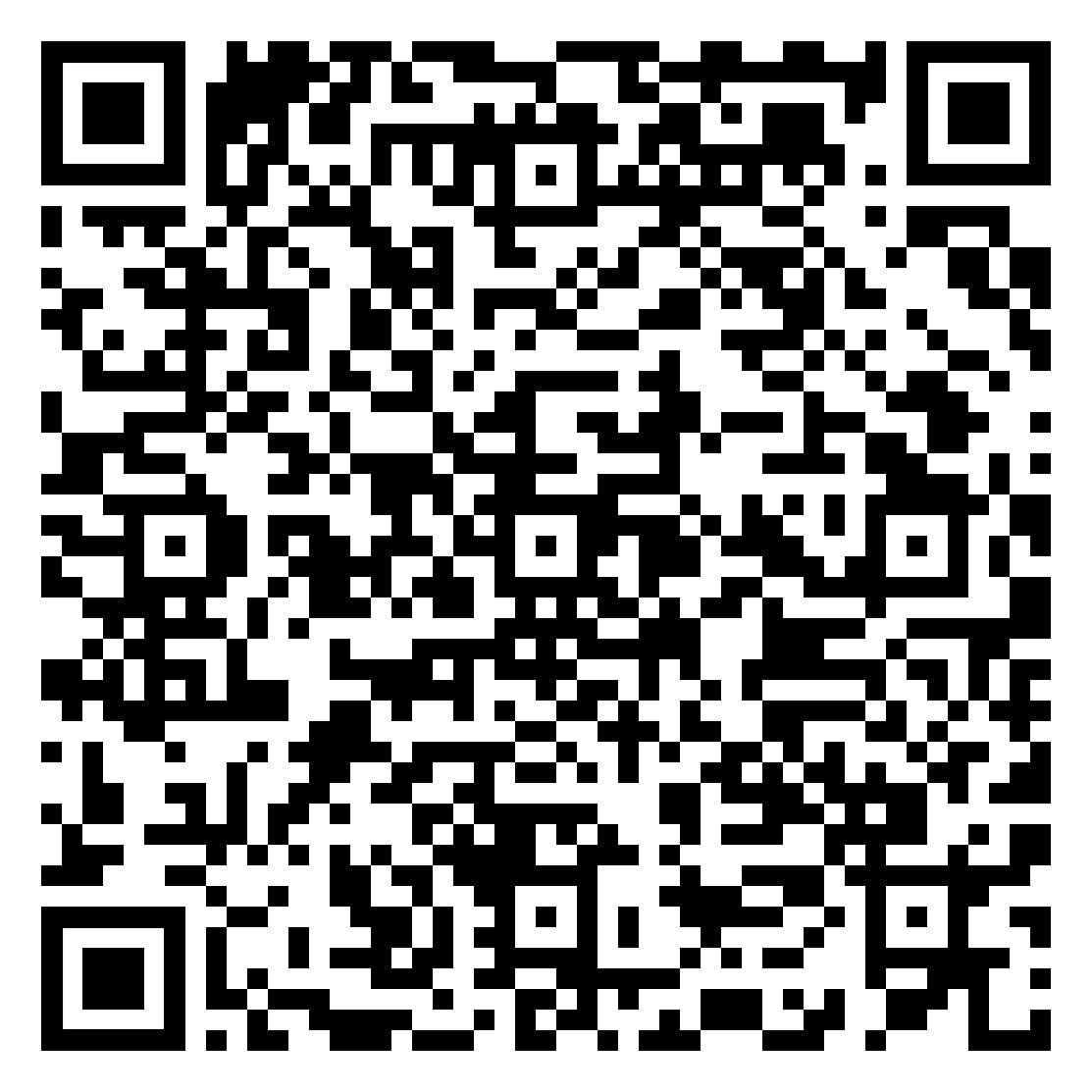 Μετά από πλημμύρα - κίνδυνοι που σχετίζονται με ζώα και έντομαΠληροφορίες για το πώς να αντιμετωπίσετε ζώα και έντομα μετά από πλημμύραGreek | ΕλληνικάOFFICIAL